Уз попуњену пријаву приложити следећу документацију (оригинал или овјерену копију):Доказ о броју чланова породичног домаћинства (кућна листа),Фотокопију личне карте подносиоца захтјева,Увјерење да подносилац захтјева има пребивалиште на територији Општине МодричаМодрича, _______________ године                                                                                 Подносилац захтјеваПОДНОСИЛАЦ ЗАХТЈЕВА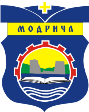 РЕПУБЛИКА СРПСКАОПШТИНА МОДРИЧАНАЧЕЛНИК  ОПШТИНЕОДЈЕЉЕЊЕ ЗА ПРИВРЕДУ И ДРУШТВЕНЕ ДЈЕЛАТНОСТИПРЕЗИМЕ (ИМЕ РОДИТЕЉА) И ИМЕПРЕЗИМЕ (ИМЕ РОДИТЕЉА) И ИМЕРЕПУБЛИКА СРПСКАОПШТИНА МОДРИЧАНАЧЕЛНИК  ОПШТИНЕОДЈЕЉЕЊЕ ЗА ПРИВРЕДУ И ДРУШТВЕНЕ ДЈЕЛАТНОСТИЈМБ/ЈИБ:ЈМБ/ЈИБ:РЕПУБЛИКА СРПСКАОПШТИНА МОДРИЧАНАЧЕЛНИК  ОПШТИНЕОДЈЕЉЕЊЕ ЗА ПРИВРЕДУ И ДРУШТВЕНЕ ДЈЕЛАТНОСТИБРОЈ ЛИЧНЕ КАРТЕ ФИЗИЧКОГ ЛИЦА (издата од):БРОЈ ЛИЧНЕ КАРТЕ ФИЗИЧКОГ ЛИЦА (издата од):ПРИЈЕМНИ ШТАМБИЉКОНТАКТ АДРЕСА:ПРИЈЕМНИ ШТАМБИЉE-MAIL:ПРИЈЕМНИ ШТАМБИЉКОНТАКТ ТЕЛЕФОН:ПРИЈЕМНИ ШТАМБИЉП Р Е Д М Е Т:ПРИЈАВА ЗА ПОНОСНУ КАРТИЦУ РС:1.ИМЕ  (име оца) ПРЕЗИМЕ2.ДАТУМ И МЈЕСТО РОЂЕЊАЈМБ3.КОНТАКТ ТЕЛЕФОН И E-MAILМЈЕСТО ПРЕБИВАЛИШТА И АДРЕСА4.НАПОМЕНА